 Week at a Glance:    Sunday, April 2:   Palm Sunday  9:45am – Holy Eucharist with livestream     Children’s Sunday SchoolWednesday, April 5:	11:00a-12:30p Women’s Bible study, The Rock The Road The Rabbi 7:00pm – Cornerstone Youth Group     Thursday, April 6:	6:00pm - Maundy Thursday SederFriday, April 7:	12:00pm - Good Friday ServiceSaturday, April 8:	8:00pm - Holy Saturday VigilSunday, April 2:   Easter Sunday10:00am – Holy Eucharist with livestream     Children’s Sunday School  Holy Week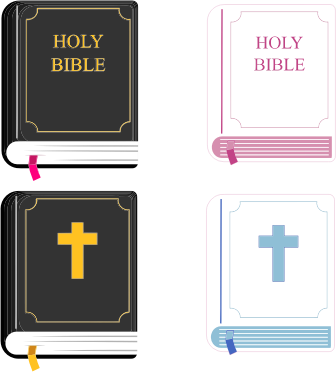 We are still looking for readers for our Maundy Thursday Seder. Signup sheets are located on the back table.Invite your neighbors to their place at Jesus’ table.Week at a Glance:    Sunday, April 2:   Palm Sunday  9:45am – Holy Eucharist with livestream     Children’s Sunday SchoolWednesday, April 5:	11:00a-12:30p Women’s Bible study, The Rock The Road The Rabbi 7:00pm – Cornerstone Youth Group     Thursday, April 6:	6:00pm - Maundy Thursday SederFriday, April 7:	12:00pm - Good Friday ServiceSaturday, April 8:	8:00pm - Holy Saturday VigilSunday, April 2:   Easter Sunday10:00am – Holy Eucharist with livestream     Children’s Sunday School  Holy WeekWe are still looking for readers for our Maundy Thursday Seder. Signup sheets are located on the back table.Invite your neighbors to their place at Jesus’ table.Palm SundayApril 2nd 9:45amSederApril 6th6:00pmGood FridayApril 7th 12:00pmHoly Saturday VigilApril 8th 8:00pmPalm SundayApril 2nd 9:45amSederApril 6th6:00pmGood FridayApril 7th 12:00pmHoly Saturday VigilApril 8th 8:00pm